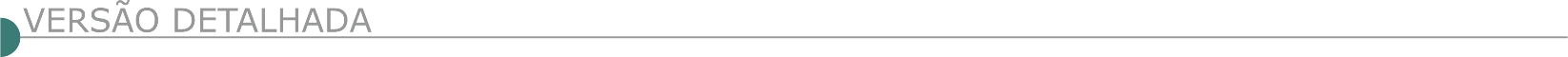 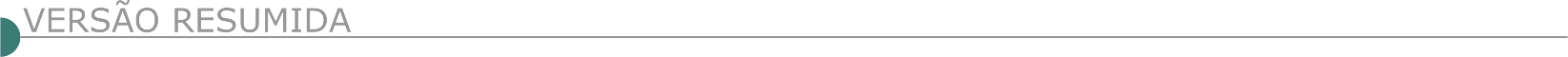 ESTADO DE MINAS GERAISPREFEITURA MUNICIPAL DE ABAETÉ PROCESSO 43/2021Município de Abaeté/MG, localizado na Praça Amador Álvares, 167, Centro, inscrito no CNPJ 18.296.632/0001-00, torna público a abertura de Processo Licitatório 43/2021, Pregão Presencial 15/2021, objetivando contratação de empresa para execução de muros de alvenaria nas escolas Senador Souza Viana e Irmã Maria de Lourdes, conforme planilha orçamentária e projetos anexo ao Edital. A entrega e sessão de abertura dos envelopes serão no dia 07/04/2021 às 09:00. Mais informações e edital poderão ser obtidas em dias úteis de 08:00 às 17:00, tel.:373541-5256, site www.abaete.mg.gov.br, email licitacao@abaete.mg.gov.br.PREFEITURA MUNICIPAL DE ÁGUAS VERMELHAS/MG - AVISO DE LICITAÇÕES - PP Nº 010/2021 - TP Nº 003/2021 A Prefeitura Municipal de Águas Vermelhas/MG, torna público a realização de licitações nas modalidades: PREGÃO PRESENCIAL 010/2021, tipo menor preço por item, destinado ao REGISTRO DE PREÇOS para eventual aquisição de materiais de construção, hidráulicos, elétricos, equipamentos e ferramentas usadas em construção civil, cujo credenciamento se dará às 08:00 horas do dia 05 (cinco) de abril de 2021. TOMADA DE PREÇOS 003/2021, tipo menor preço por item, destinado a aquisição de mata-burros e artefatos em pedra granito para uso em estradas vicinais e vias públicas do município, cujos envelopes de habilitação e propostas deverão ser entregues até às 14:00 horas do dia 06 (seis) de abril de 2021. Maiores informações, bem como Editais completos, junto a Prefeitura Municipal de Águas Vermelhas/MG, com sede na Rua São Vicente, 164 - Centro, pelo telefone (33) 3755-1490, e-mail: licitacao2021av@gmail.com e site: www.aguasvermelhas.mg.gov.br. PREFEITURA MUNICIPAL DE ARAXÁ/MG AVISO DE LICITAÇÃO TOMADA DE PREÇOS Nº 02.004/2021. O município de Araxá-MG, comunica aos interessados que realizará Pr	ocesso Licitatório na modalidade Tomada de Preços nº 02.004/2021, destinado a contratação de empresa especializada em engenharia civil, incluindo o fornecimento de material e mão de obra para reforma da Unidade de Saúde Setor Norte - UNINORTE, Bairro Urciano Lemos - Araxá/MG, conforme previsto no edital e seus anexos. A sessão pública para entrega dos envelopes de habilitação jurídica e proposta comercial dar-se-á no dia 08/04/2021 às 09h00min e abertura dos mesmos às 09h10min. O edital na íntegra encontra a disposição dos interessados no site www.araxa.mg.gov.br a partir das 17h00min do dia 19/03/2021. Demais informações pelo telefone 34.3691-7022/3691-7145 - 3662.2506. PREFEITURA MUNICIPAL DE ARAXÁ/MG. AVISO DE LICITAÇÃO - TOMADA DE PREÇOS Nº 02.005/2021. O município de Araxá-MG, comunica aos interessados que realizará Processo Licitatório na modalidade Tomada de Preços nº 02.005/2021, destinado a contratação de empresa especializada em engenharia civil, incluindo o fornecimento de material e mão de obra para recuperação de erosão na Rua Erminda Soares de Lourdes, Bairro Salomão Drummond - Araxá/MG, conforme previsto no edital e seus anexos. A sessão pública para entrega dos envelopes de habilitação jurídica e proposta comercial dar-se-á no dia 08/04/2021 ás 14h00min e abertura dos mesmos ás 14h10min. O edital na íntegra encontra a disposição dos interessados no site www.araxa.mg.gov.br a partir das 17h00min do dia 05/03/2021. Demais informações pelo telefone 34.3691-7022/3691-7145 - 3662.2506. PREFEITURA MUNICIPAL DE ARCOS/MG AVISO DE EDITAL PROCESSO LICITATÓRIO Nº167/2021.TOMADA DE PREÇOS Nº003/2021.OBJETO:Construção de alambrado em Estação de Tratamento de Esgoto - ETE.ABERTURA DA SESSÃO:Dia 06 de abril de 2021, AS 13:30 horas.LOCAL:Departamento de Licitações e Contratos, situado à Rua Getúlio Vargas, nº 228 – centro – Arcos/ MG.CONSULTAS AO EDITAL: Na internet, no site www.arcos. mg.gov.br ou no Departamento de Licitações e Contratos supracitado. ESCLARECIMENTOS:e-mail: arcoslicita@arcos.mg.gov.br,fac-símile/telefone: (37) 3359-7905.Departamento de Licitações e Contratos supracitado.Arcos, 17 de março de 2021PREFEITURA MUNICIPAL DE BAMBUÍ/MG - PROCESSO 028-2021 - TOMADA DE PREÇO 001-2021 Pavimentação em Vias Urbanas, torna público a abertura do Processo Licitatório cujo objeto é a contratação de empresa para execução de implantação asfáltica em vias urbanas no Município de Bambuí, conforme projeto, memorial descritivo e planilhas quantitativas. Abertura dia 08/04/2021, às 09:00 horas. Local para informações e retirada do edital: Sede da Prefeitura ou pelo site www.bambui.mg.gov.br. Fone: (37) 3431-5496.PROCESSO 023-2021 - PREGÃO ELETRÔNICO 011-2021 Prestação de Serviços de Sarjeta, Sarjetão, Meio-Fio e Passeios, torna público o ADIAMENTO do Processo Licitatório cujo objeto é a contratação de empresa especializada para prestação de serviços de construção de sarjetas, sarjetões, meiosfios e passeios em vários pontos do município de Bambuí, para atender solicitação da Secretaria Municipal de Obras Urbanismo e Serviços Públicos. Abertura dia 31/03/2021, às 14:00 horas. Local para informações e retirada do edital: Sede da Prefeitura ou pelo site www.bambui.mg.gov.br. Fone: (37) 3431-5496. PROCESSO 025-2021 - PREGÃO ELETRÔNICO 013-2021 Prestação de Serviços de Quebra-Molas, torna público a abertura do Processo Licitatório cujo objeto é a contratação de empresa especializada para prestação de serviços de construção de ondulação transversal tipo B e sinalizações em vários pontos do município de Bambuí, para atender solicitação da Secretaria Municipal de Obras Urbanismo e Serviços Públicos. Abertura dia 01/04/2021, às 09:00 horas. Local para informações e retirada do edital: Sede da Prefeitura ou pelo site www.bambui.mg.gov.br. Fone: (37) 3431-5496. PREFEITURA MUNICIPAL DE CAETÉ - NOVA DATA DO PREGÃO PRESENCIAL Nº 004/2021 – SRP 003O MUNICÍPIO DE CAETÉ/MG torna público, para conhecimento dos interessados, que a nova data de realização da sessão pública será no dia 31 de março de 2021, às 09h30min, em sessão pública no Auditório localizado no Anexo Administrativo da Prefeitura Municipal de Caeté, Av. Jair Dantas, 216, José Brandão, licitação na modalidade Pregão Presencial, do tipo Menor Preço Global, objetivando o Registro de Preços para futuras e eventuais contratações da prestação de serviços de execução, sob regime de empreitada, dos serviços de melhoramento de vias públicas com capeamento, recapeamento, drenagem, manutenção e sinalização das vias públicas do município e seus distritos, com fornecimento de mão de obra, equipamentos e materiais, pelo período de 12 (doze) meses, para o atendimento das demandas da Secretaria Municipal de Obras. VALOR ESTIMADO: R$ 12.208.093,56. O Edital encontra-se à disposição na íntegra gratuitamente em www.caete.mg.gov.br. Informações: (31)3651-3264. PREFEITURA MUNICIPAL DE CAPITÃO ENÉAS/MG - TOMADA DE PREÇO Nº 001/2021A Prefeitura Municipal de Capitão Enéas/MG, torna público a Republicação do Processo Licitatório nº 007/2021, Tomada de Preço nº 001/2021, cujo o objeto é: “Contratação de empresa para execução de obras de melhorias de vias públicas com execução de pavimentação asfáltica em CBUQ na Avenida Maria Aparecida, na sede do município de Capitão Enéas/MG, conforme Convênio nº OGU885169/2019- Operação 1064748-91 - Programa Planejamento Urbano do Ministério do Desenvolvimento Regional, firmado com a União Federal, representada pela Caixa Econômica Federal”, conforme especificações constantes do edital. O Credenciamento acontecerá no dia 06/04/2021 às 09:00 horas. Presidente CPL: Marianne Marques Gonçalves - Tel.: (38) 3235-1001 ou pelo e-mail: licitacaocapitaoeneas@gmail.com.PREFEITURA MUNICIPAL DE IBIÁ/MG TOMADA DE PREÇOS Nº 002/2021 A Prefeitura Municipal de Ibiá-MG torna público que, no dia 09/04/2021 às 08:30 horas, realizará licitação na modalidade TOMADA DE PREÇOS nº 002/2021 para a contratação de empresa especializada para execução de obra de revitalização da Praça de Esporte Adolfo Ribeiro de Carvalho (PEMARC), situada à Rua Gleide Maria da Costa, s/nº - Centro, na Cidade de Ibiá-MG, incluindo materiais e mão de obra, de acordo com o Contrato de Repasse nº 806956/2014/MC/CAIXA firmado entre a União Federal, por intermédio do Ministério da Cidadania, representado pela Caixa Econômica Federal, e o Município de Ibiá-MG, com ênfase no término da Construção da Quadra Coberta, conforme as especificações técnicas previstas no projeto básico e documentos de suporte para a contratação.A aquisição do edital será feita através do site www.ibia.mg.gov.br - Maiores informações pelo telefone (34)3631-5754.PREFEITURA MUNICIPAL DE ITAMBÉ DO MATO DENTRO/MG. AVISO DE LICITAÇÃO PREGÃO PRESENCIAL Nº 007/2021Cujo objeto a Contratação de empresa para fornecimento de mão de obra para a instalação e construção de mata burros, atendendo as necessidades da Secretaria Municipal de Obras, Transportes, Infraestrutura e Agricultura de Itambé do Mato Dentro/MG. Abertura: 07/04/2021 as 10h00min. O Edital e seus anexos estarão à disposição dos interessados no site www.itambedomatodentro.mg.gov.br, ou pelo e-mail: licitacao@itambedomatodentro.mg.gov.br. Quaisquer informações poderão ser obtidas pelos telefones (31) 3836-5120 / 5121. PREFEITURA MUNICIPAL DE MANGA/MG - TOMADA DE PREÇO Nº 001/2021 - Extrato De Edital Para Publicação - Ref.: PROCESSO Nº 0017/2021Data da Entrega: 06 de Abril de 2021, ate às 09:00 horas. Data para abertura dos envelopes: 06 de Abril de 2021, às 09:00. O Município de Manga, Estado de Minas Gerais, Sediada na Praça Coronel Bembem, 1477, centro, torna público, para conhecimento dos interessados a participar do presente certame licitatório, na modalidade acima inscrita, tendo como objeto a contratação de empresa especializada para execução de pavimentação em bloquete sextavado, de vias públicas no Bairro Tamuá, Município de Manga, em atendimento ao Contrato de Repasse 868676/2018. A licitação do tipo Menor Preço Global, Empreitada por Preço Global. O procedimento licitatório e o contrato que dele resultar obedecerão, integralmente, às normas da Lei Federal 8.666/93 e suas alterações em vigor e ao estabelecidos neste edital. O inteiro teor deste ato convocatório e de seus anexos encontra-se à disposição dos interessados nos seguintes locais: Departamento de Compras e Licitações da Prefeitura Municipal de Manga situado a Praça Coronel Bembem, 1477 - Centro - CEP 39.460-000 – Manga (MG). Informações: E-mail: cpl.manga@yahoo.com.br, e no site www.manga.mg.gov.br. PREFEITURA MUNICIPAL DE MANTENA AVISO DE LICITAÇÃO - TOMADA DE PREÇOS 002/2021A Prefeitura Municipal de Mantena comunica que abriu Processo Licitatório nº 014/2021, na modalidade Tomada de Preços nº 002/2021, tipo Menor Preço Global, objetivando a contratação de empresa de engenharia para prestação de serviços de mão de obra para pavimentação de vias públicas no bairro Philadélfia, município de Mantena- MG. A abertura será dia 05 de abril de 2021, às 13h30, no setor de Licitações da Prefeitura Municipal de Mantena, Av. José Mol, 216 – 1º Andar - Centro – Mantena – MG. O Edital encontra-se à disposição dos interessados no endereço informado, em horário comercial e no Site Oficial do Município: www.mantena.mg.gov.br. Informações: (33)3241-1325. PREFEITURA MUNICIPAL DE MATOZINHOS – MG PROCESSO LICITATÓRIO 17/PMM/2021, Tomada de Preços 07/PMM/2021Torna público, para conhecimento dos interessados, cujo objeto é contratação de empresa especializada na execução de obras de engenharia, para aplicação de 1.600 toneladas de concreto betuminoso usinado quente (CBUQ)- OTB, faixa c- CAP 50/70, espalhamento manual, incluindo o transporte da usina até locais de aplicação, limpeza dos buracos, regularização e compactação, pavimentação asfáltica, compactação com placa vibratória ou rolo, destinados à operação tapa buraco, em diversas ruas e avenidas do Município de Matozinhos e Distrito de Mocambeiro, previamente definidas pela secretaria municipal de desenvolvimento urbano, conforme planilha orçamentária, Manual Prático de Operações Tapa Buracos constantes, constantes nos Anexos do edital, com abertura para o dia 05/04/2021 às 09:30h. O edital já está disponível no site www.matozinhos.mg.gov.br. Contato: (31) 3712-4083 ou (31) 3712-4512PREFEITURA MUNICIPAL DE PIRAPORA – AVISO DE LICITAÇÃO – PREGÃO ELETRÔNICO Nº 005/2021 - PROCESSO LICITATÓRIO Nº 010/2021A Prefeitura Municipal de Pirapora/MG torna Público o Pregão Eletrônico nº 005/2021, objetivando a contratação de empresa para prestação de serviços de tapa buracos com utilização de concreto betuminoso usinado a quente – CBUQ em diversas ruas do município de Pirapora, na seguinte forma: Tipo – menor valor global; Data/horário: 31/03/2021 às 09:00h (horário de Brasília). A íntegra deste Edital e seus anexos poderá ser obtida nos seguintes endereços eletrônicos: http://www.comprasgovernamentais.gov.br/ - UASG 985023 ou : www.pirapora.mg.gov.br/licitacoes. Demais esclarecimentos na Rua Antônio Nascimento, 274 - Centro, nos dias úteis de segunda a sexta-feira das 12:00h às 18:00h ou pelo telefone (38) 3740-6121. PREFEITURA MUNICIPAL DE RIBEIRÃO DAS NEVES/MG CONCORRÊNCIA 020/2021Torna público que se encontra disponível no site www.ribeiraodasneves.mg.gov.br, o edital da Concorrência 020/2021, cujo objeto consiste na Contratação de Empresa Especializada Para Prestação de Serviços De Revitalização da Avenida Minas Gerais do Bairro Sevilha No Município De Ribeirão Das Neves/MG. A data para realização de sessão será dia 22/04/2021 às 09:00.PREFEITURA MUNICIPAL DE RIO PARANAÍBA - TOMADA DE PREÇOS Nº 003/2021 Objeto: Contratação de empresa de engenharia e/ou arquitetura para a execução da Ampliação e Readequação da Escola Municipal Severino José Figueiredo na Comunidade de Palmeiras, Município de Rio Paranaíba/MG. Abertura: 09/04/2021 às 13 horas. Maiores informações podem ser obtidas através do e-mail licitacaorioparanaiba@gmail.com.PREFEITURA MUNICIPAL DE SANTA RITA DE IBITIPOCA – MG TOMADA DE PREÇO Nº 003/2021O MUNICÍPIO DE SANTA RITA DE IBITIPOCA/MG torna público para conhecimento dos interessados que na data de 08/04/2021 às 09hs02min, fará realizar licitação na modalidade de Tomada de Preço nº 003/2021, cujo objeto é a contratação de empresa para a reforma do piso das salas de aula da Escola Estadual “Zequinha de Paula”. O edital está disponível na íntegra no site www.santaritadeibitipoca.mg.gov.br ou pelo e-mail prefeiturasantaritaibitipoca@hotmail.com. Informações adicionais pelo telefone (32)3342-1221. PREFEITURA MUNICIPAL DE SÃO JOSÉ DA BARRA - AVISO DE ERRATA - CONCORRÊNCIA Nº. 001/2021Processo Licitatório n°. 011/2021 tendo como objeto a “Contratação de empresa especializada para a pavimentação asfáltica de trecho parcial de estrada vicinal que liga o Centro ao Porto de São José da Barra sentido Guapé/MG, que será custeada através do Contrato de Repasse n°. 894348/2019/MDR/CAIXA firmado entre o Município de São José da Barra e o Ministério do Desenvolvimento Regional representado pela Caixa Econômica Federal”. Comunica a alteração na data para recebimento dos envelopes que será até às 08h30min do dia 06/04/2021e abertura dos envelopes que acontecerá no dia 06/04/2021 às 08h30min O edital e suas alterações poderá ser retirado no site: www.saojosedabarra.mg.gov.br ou no Setor de Licitações, no Paço Municipal, sito a Travessa Ary Brasileiro de Castro, nº. 272, Centro, Telefone (35) 3523- 9200. PREFEITURA MUNICIPAL DE SARZEDO/MG AVISO DE ABERTURA DE LICITAÇÃO PREGÃO PRESENCIAL N.º 21/2021 Para “Contratação de empresa especializada em eletrificação para prestar serviços de manutenção preventiva e corretiva global do parque de iluminação pública do Município de Sarzedo/MG, englobando o perímetro urbano, zona rural e bairros mais afastados, com fornecimento de materiais, equipamentos e mão de obra, conforme descrito e especificado no Termo de Referência”, no dia 31/03/2021, as 09hs30mn, no Setor de Compras, a Rua Antônio Dias dos Santos, 148, Centro, Sarzedo/MG. O edital e anexos encontram-se a disposição no site da Prefeitura www.sarzedo.mg.gov.br. Informações pelo telefone 31 3577 6531, e-mail comprassaude@sarzedo.mg.gov.br.PREFEITURA MUNICIPAL DE UBERLÂNDIA MG - AVISO DE LICITAÇÃO. CONCORRÊNCIA PÚBLICA Nº 152/2021Critério De Julgamento “Menor Preço” Secretaria Municipal De Agronegócio, Economia E Inovação - por meio da DIRETORIA DE COMPRAS - Fará realizar licitação supramencionada - Objeto: contratação de empresa de engenharia para execução de serviços de engenharia em estradas vicinais do município de Uberlândia/MG, em atendimento a Secretaria Municipal de Agronegócio, Economia e Inovação. O Edital encontra-se à disposição na Diretoria de Compras, na Av. Anselmo Alves dos Santos, nº. 600, Bairro Santa Mônica, fone 0xx 34-3239- 2488, das 12:00 às 17:00 horas, bem como, disponível no sítio www.uberlandia.mg.gov.br. Entrega dos Envelopes e Sessão Pública para abertura no dia 23/04/2021 às 13:00 horas na Galeria Ido Finotti, situada na Av. Anselmo Alves dos Santos, nº 600, bairro Santa Mônica, Uberlândia/MG. PREFEITURA MUNICIPAL DE VARGINHA-MG AVISO - EDITAL DE LICITAÇÃO Nº 074/2021 TOMADA DE PREÇOS Nº 006/2021 O Município de Varginha (M.G.), pessoa jurídica de direito público interno, inscrito no C.N.P.J./MF sob o nº 18.240.119/0001-05, com sede na Rua Júlio Paulo Marcellini, nº 50 – Vila Paiva, neste ato representado por seu Prefeito Municipal, Sr. Vérdi Lúcio Melo, torna público a abertura de procedimento licitatório na modalidade TOMADA DE PREÇOS – do tipo Menor Preço, no regime de empreitada por preço global, em conformidade com a Lei Federal nº 8.666/93, alterada pelas Leis nºs 8.883/94 e 9.648/98, para contratação de serviços na área de engenharia incluindo mão-de-obra, materiais e disponibilização de equipamentos necessários para a execução das obras de reforma da Pista de Skate do Bairro Vila Verde, mediante as condições estabelecidas em Edital. Data de Protocolo: até 08/04/2021 às 13h30. Data Abertura: 08 / 04 / 2021 às 14h00. Informações / Edital: Deptº. de Suprimentos - Fone (0**35) 3690-1812. Aquisição do Edital: Mediante acesso ao site www.varginha.mg.gov.br na aba Editais de Licitação. ESTADO DA BAHIAEMBASA - AVISO DA LICITAÇÃO Nº 035/21A Embasa torna público que realizará a LICITAÇÃO n.º 035/21, processada de acordo com as disposições da Lei nº 13.303/2016, Lei complementar 123/2006 e Regulamento Interno de Licitações e Contratos da EMBASA. Objeto: Execução das obras complementares da 1ª Etapa, 2ª Etapa e Operacionalização do Sistema de Esgotamento Sanitário de Jacobina. Disputa13/04/2021 às 10 horas. (Horário de Brasília-DF). Recursos Financeiros: FGTS/PRÓPRIOS. O Edital e seus anexos encontram-se disponíveis para download no site http://www.licitacoes-e.com.br/. (Licitação BB nº: 862900). O cadastro da proposta deverá ser feito no site http://www.licitacoes-e.com.br/, antes da abertura da sessão pública. Informações através do e-mail: plc.esclarecimentos@embasa.ba.gov.br ou por telefone: (71) 3372-4756/4764. Salvador, 19 de março de 2022 - Carlos Luís Lessa e Silva - Presidente da Comissão.SECRETARIA DA SAÚDE – AVISO DE LICITAÇÃO - CONCORRÊNCIA PÚBLICA Nº 007/2021 - SECRETARIA DA SAÚDE DO ESTADO DA BAHIA - CENTRAL DE AQUISIÇÕES E CONTRATAÇÕES - CEACTipo: Menor Preço (fator k). Abertura: 23/04/2021 às 09h30min (HORÁRIO DE BRASÍLIA). Objeto: CONTRATAÇÃO DE EMPRESA PARA EXECUÇÃO DAS OBRAS DE REFORMA DO HOSPITAL REGIONAL ESPECIALIZADO OTÁVIO MANGABEIRA EM SALVADOR - BAHIA. Família: 07.29. O Edital e seus anexos poderão ser obtidos através do site: www.comprasnet.ba.gov.br. Os interessados poderão entrar em contato através do e-mail: fernanda.fiscina@saude.ba.gov.br,  telefone (71) 3115-8446/3115-9693ou presencialmente, de segunda a sexta-feira, das 08h30min às 17h30minno seguinte endereço: 4ª Avenida, nº. 400, Plataforma 6, Lado “A”, Térreo, Diretoria de Licitações - Centro Administrativo da Bahia - Salvador, BA, CEP: 41.745-002.ESTADO DO ESPÍRITO SANTO SECRETARIA DE ESTADO DE MOBILIDADE E INFRAESTRUTURA - SEMOBI - DEPARTAMENTO DE EDIFICAÇÕES E DE RODOVIAS DO ESTADO DO ESPÍRITO SANTO –DER-ES – LICITAÇÃO MODALIDADE: CONCORRÊNCIA PÚBLICA Nº 011/2021Órgão: Departamento de Edificações e de Rodovias do Espírito Santo - DER-ES. Processo nº: E-DOC Nº 2020-7QK2H Objeto: Contratação de empresa para execução dos serviços de Recuperação e Alargamento da obra de arte especial sobre o Rio Pedra D’Água, na Rodovia ES-010, trecho São Mateus - Guriri, sob jurisdição da Superintendência Executiva Regional 4 (SR-4) do Departamento de Edificações e de Rodovias do Estado do Espírito Santo - DER-ES. Valor Estimado: R$ 1.879.001,25. Abertura da sessão pública: 23/04/2021 às 10:00h Local de realização da sessão pública: No auditório do DER-ES, localizado na Av. Marechal Mascarenhas de Moraes, nº 1.501 (Ilha de Santa Maria), na cidade de Vitória. O Edital estará disponível no site do WWW.der.es.gov.br. Contato: (27) 3636-4458 / licitacoes@der.es.gov.br. AVISO DE LICITAÇÃO MODALIDADE: CONCORRÊNCIA PÚBLICA Nº 012/2021 Órgão: Departamento de Edificações e de Rodovias do Espírito Santo - DER-ES. Processo nº: E-DOC Nº 2020-CBF7M Objeto: Contratação de empresa para execução dos serviços remanescentes de alteamento do Rio Jucu, com extensão de 4,036 km, sob jurisdição da Superintendência Executiva Regional de Empreendimentos Urbanos (SR-U). Valor Estimado: R$ 1.724.237,50. Abertura da sessão pública: 27/04/2021 às 10:00h Local de realização da sessão pública: No auditório do DER-ES, localizado na Av. Marechal Mascarenhas de Moraes, nº 1.501 (Ilha de Santa Maria), na cidade de Vitória. O Edital estará disponível no site do WWW.der.es.gov.br. Contato: (27) 3636-4458 / licitacoes@der.es.gov.br. ÓRGÃO LICITANTE: COPASA-MGEDITAL:Nº CPLI.1120210045Endereço: Rua Carangola, 606, térreo, bairro Santo Antônio, Belo Horizonte/MG.Informações: Telefone: (31) 3250-1618/1619. Fax: (31) 3250-1670/1317. E-mail: cpli@copasa.com.br. Endereço: Rua Carangola, 606, térreo, bairro Santo Antônio, Belo Horizonte/MG.Informações: Telefone: (31) 3250-1618/1619. Fax: (31) 3250-1670/1317. E-mail: cpli@copasa.com.br. OBJETO: SELECIONAR, DENTRE AS PROPOSTAS APRESENTADAS, A PROPOSTA CONSIDERADA MAIS VANTAJOSA, DE ACORDO COM OS CRITÉRIOS ESTABELECIDOS NESTE EDITAL, VISANDO A PRESTAÇÃO SERVIÇOS DE TESTES DE BOMBEAMENTO POÇOS TUBULARES PROFUNDOS OPERADOS PELA COPASA,  DESTINADOS A CIDADES/LOCALIDADES NO ÂMBITO DO ESTADO DE MINAS GERAIS.DATAS: Entrega: 13/04/2021 até às 14:30Abertura: 13/04/2021 às 14:30.Prazo de execução: 20 meses.VALORESVALORESVALORESVALORESValor Estimado da ObraCapital Social Igual ou SuperiorGarantia de PropostaValor do EditalR$ 7.599.325,60R$ -R$ -R$ -CAPACIDADE TÉCNICA: Jurídica de direito privado ou por órgão da Administração Direta ou Indireta da União, do Distrito Federal, dos Estados ou dos Municípios. O atestado de Capacidade Técnico-Profissional deverá ser acompanhado da respectiva Certidão de Acervo Técnico (CAT) expedida pela entidade profissional competente da região onde os serviços foram executados, sido responsável técnico pela execução de obras e serviços da mesma natureza dos aqui licitados, conforme previsto no documento Termo de Referencia 02/21, item 5.4 - Atestado em nome do profissional.CAPACIDADE TÉCNICA: Jurídica de direito privado ou por órgão da Administração Direta ou Indireta da União, do Distrito Federal, dos Estados ou dos Municípios. O atestado de Capacidade Técnico-Profissional deverá ser acompanhado da respectiva Certidão de Acervo Técnico (CAT) expedida pela entidade profissional competente da região onde os serviços foram executados, sido responsável técnico pela execução de obras e serviços da mesma natureza dos aqui licitados, conforme previsto no documento Termo de Referencia 02/21, item 5.4 - Atestado em nome do profissional.CAPACIDADE TÉCNICA: Jurídica de direito privado ou por órgão da Administração Direta ou Indireta da União, do Distrito Federal, dos Estados ou dos Municípios. O atestado de Capacidade Técnico-Profissional deverá ser acompanhado da respectiva Certidão de Acervo Técnico (CAT) expedida pela entidade profissional competente da região onde os serviços foram executados, sido responsável técnico pela execução de obras e serviços da mesma natureza dos aqui licitados, conforme previsto no documento Termo de Referencia 02/21, item 5.4 - Atestado em nome do profissional.CAPACIDADE TÉCNICA: Jurídica de direito privado ou por órgão da Administração Direta ou Indireta da União, do Distrito Federal, dos Estados ou dos Municípios. O atestado de Capacidade Técnico-Profissional deverá ser acompanhado da respectiva Certidão de Acervo Técnico (CAT) expedida pela entidade profissional competente da região onde os serviços foram executados, sido responsável técnico pela execução de obras e serviços da mesma natureza dos aqui licitados, conforme previsto no documento Termo de Referencia 02/21, item 5.4 - Atestado em nome do profissional.CAPACIDADE OPERACIONAL: Atestado de Capacidade Técnico-Operacional, passado por pessoa jurídica de direito privado ou por órgão da Administração Direta ou Indireta da União, do Distrito Federal, dos Estados ou dos Municípios, comprovando ter a mesma executado serviços da mesma natureza dos aqui licitados, testes de bombeamento em poços tubulares profundos, conforme previsto no documento Termo de Referencia 02/21, item 5.3 - Atestado em nome da LicitanteCAPACIDADE OPERACIONAL: Atestado de Capacidade Técnico-Operacional, passado por pessoa jurídica de direito privado ou por órgão da Administração Direta ou Indireta da União, do Distrito Federal, dos Estados ou dos Municípios, comprovando ter a mesma executado serviços da mesma natureza dos aqui licitados, testes de bombeamento em poços tubulares profundos, conforme previsto no documento Termo de Referencia 02/21, item 5.3 - Atestado em nome da LicitanteCAPACIDADE OPERACIONAL: Atestado de Capacidade Técnico-Operacional, passado por pessoa jurídica de direito privado ou por órgão da Administração Direta ou Indireta da União, do Distrito Federal, dos Estados ou dos Municípios, comprovando ter a mesma executado serviços da mesma natureza dos aqui licitados, testes de bombeamento em poços tubulares profundos, conforme previsto no documento Termo de Referencia 02/21, item 5.3 - Atestado em nome da LicitanteCAPACIDADE OPERACIONAL: Atestado de Capacidade Técnico-Operacional, passado por pessoa jurídica de direito privado ou por órgão da Administração Direta ou Indireta da União, do Distrito Federal, dos Estados ou dos Municípios, comprovando ter a mesma executado serviços da mesma natureza dos aqui licitados, testes de bombeamento em poços tubulares profundos, conforme previsto no documento Termo de Referencia 02/21, item 5.3 - Atestado em nome da LicitanteÍNDICES ECONÔMICOS: ILG – ILC – ISG igual ou maior (≥) a 1,0ÍNDICES ECONÔMICOS: ILG – ILC – ISG igual ou maior (≥) a 1,0ÍNDICES ECONÔMICOS: ILG – ILC – ISG igual ou maior (≥) a 1,0ÍNDICES ECONÔMICOS: ILG – ILC – ISG igual ou maior (≥) a 1,0OBSERVAÇÕES:.Clique aqui para obter informações do edital. OBSERVAÇÕES:.Clique aqui para obter informações do edital. OBSERVAÇÕES:.Clique aqui para obter informações do edital. OBSERVAÇÕES:.Clique aqui para obter informações do edital. ÓRGÃO LICITANTE: COPASA-MGEDITAL:Nº CPLI.1120210046Endereço: Rua Carangola, 606, térreo, bairro Santo Antônio, Belo Horizonte/MG.Informações: Telefone: (31) 3250-1618/1619. Fax: (31) 3250-1670/1317. E-mail:cpli@copasa.com.br. Endereço: Rua Carangola, 606, térreo, bairro Santo Antônio, Belo Horizonte/MG.Informações: Telefone: (31) 3250-1618/1619. Fax: (31) 3250-1670/1317. E-mail:cpli@copasa.com.br. OBJETO: SELECIONAR, DENTRE AS PROPOSTAS APRESENTADAS, A PROPOSTA CONSIDERADA MAIS VANTAJOSA, DE ACORDO COM OS CRITÉRIOS ESTABELECIDOS NESTE EDITAL, VISANDO A EXECUÇÃO, COM FORNECIMENTO TOTAL DE MATERIAIS, DAS OBRAS E SERVIÇOS PARA IMPLANTAÇÃO DE ESTAÇÃO DE TRATAMENTO DE ÁGUA - ETA DE 80 L/S E MELHORIAS NA CASA DE QUÍMICA NO MUNICÍPIO DE SANTA BARBARA/MG. DATAS: Entrega:16/04/2021 até às 08:30Abertura: 16/04/2021 às 08:30.Prazo de execução: 06 meses.VALORESVALORESVALORESVALORESValor Estimado da ObraCapital Social Igual ou SuperiorGarantia de PropostaValor do EditalR$ 878.691,86R$ -R$ -R$ -CAPACIDADE TÉCNICA:  Montagem e/ou instalação de Estação de Tratamento de Água pré-fabricada, com capacidade igual ou superior a 40 (quarenta) l/s Construção civil e/ou reforma predial.CAPACIDADE TÉCNICA:  Montagem e/ou instalação de Estação de Tratamento de Água pré-fabricada, com capacidade igual ou superior a 40 (quarenta) l/s Construção civil e/ou reforma predial.CAPACIDADE TÉCNICA:  Montagem e/ou instalação de Estação de Tratamento de Água pré-fabricada, com capacidade igual ou superior a 40 (quarenta) l/s Construção civil e/ou reforma predial.CAPACIDADE TÉCNICA:  Montagem e/ou instalação de Estação de Tratamento de Água pré-fabricada, com capacidade igual ou superior a 40 (quarenta) l/s Construção civil e/ou reforma predial.CAPACIDADE OPERACIONAL:  Montagem e/ou instalação de Estação de Tratamento de Água pré-fabricada, com capacidade igual ou superior a 40 (quarenta) l/s Construção civil e/ou reforma predial.CAPACIDADE OPERACIONAL:  Montagem e/ou instalação de Estação de Tratamento de Água pré-fabricada, com capacidade igual ou superior a 40 (quarenta) l/s Construção civil e/ou reforma predial.CAPACIDADE OPERACIONAL:  Montagem e/ou instalação de Estação de Tratamento de Água pré-fabricada, com capacidade igual ou superior a 40 (quarenta) l/s Construção civil e/ou reforma predial.CAPACIDADE OPERACIONAL:  Montagem e/ou instalação de Estação de Tratamento de Água pré-fabricada, com capacidade igual ou superior a 40 (quarenta) l/s Construção civil e/ou reforma predial.ÍNDICES ECONÔMICOS: ILG – ILC – ISGigual ou maior (≥) a 1,0ÍNDICES ECONÔMICOS: ILG – ILC – ISGigual ou maior (≥) a 1,0ÍNDICES ECONÔMICOS: ILG – ILC – ISGigual ou maior (≥) a 1,0ÍNDICES ECONÔMICOS: ILG – ILC – ISGigual ou maior (≥) a 1,0OBSERVAÇÕES: Sr. Fabrício Fidelis Rezende ou outro empregado da COPASA MG, do dia 22 de março de 2021 ao dia 15 de abril de 2021. O agendamento da visita poderá ser feito pelo e-mail: fabrício.rezende@copasa.com.br ou pelo telefone 31 3829-7524/7554. A visita será realizada na Rua/Avenida Rodrigo de Castro, nr.: 180, Bairro São Jose, Cidade Santa Barbara/ MG. .Clique aqui para obter informações do edital.OBSERVAÇÕES: Sr. Fabrício Fidelis Rezende ou outro empregado da COPASA MG, do dia 22 de março de 2021 ao dia 15 de abril de 2021. O agendamento da visita poderá ser feito pelo e-mail: fabrício.rezende@copasa.com.br ou pelo telefone 31 3829-7524/7554. A visita será realizada na Rua/Avenida Rodrigo de Castro, nr.: 180, Bairro São Jose, Cidade Santa Barbara/ MG. .Clique aqui para obter informações do edital.OBSERVAÇÕES: Sr. Fabrício Fidelis Rezende ou outro empregado da COPASA MG, do dia 22 de março de 2021 ao dia 15 de abril de 2021. O agendamento da visita poderá ser feito pelo e-mail: fabrício.rezende@copasa.com.br ou pelo telefone 31 3829-7524/7554. A visita será realizada na Rua/Avenida Rodrigo de Castro, nr.: 180, Bairro São Jose, Cidade Santa Barbara/ MG. .Clique aqui para obter informações do edital.OBSERVAÇÕES: Sr. Fabrício Fidelis Rezende ou outro empregado da COPASA MG, do dia 22 de março de 2021 ao dia 15 de abril de 2021. O agendamento da visita poderá ser feito pelo e-mail: fabrício.rezende@copasa.com.br ou pelo telefone 31 3829-7524/7554. A visita será realizada na Rua/Avenida Rodrigo de Castro, nr.: 180, Bairro São Jose, Cidade Santa Barbara/ MG. .Clique aqui para obter informações do edital.ÓRGÃO LICITANTE: DEPARTAMENTO DE EDIFICAÇÕES E ESTRADAS DE RODAGEM DE MINAS GERAIS - DEREDITAL:  AVISO DE CONCORRÊNCIA EDITAL Nº: 011/2021. PROCESSO SEI Nº: 2300.01.0053184/2021-53Endereço: Av. dos Andradas, 1.120, sala 1009, Belo Horizonte/MG.Informações: Telefone: 3235-1272  - site www.der.mg.gov.br  - E-mail: asl@deer.mg.gov.br  Endereço: Av. dos Andradas, 1.120, sala 1009, Belo Horizonte/MG.Informações: Telefone: 3235-1272  - site www.der.mg.gov.br  - E-mail: asl@deer.mg.gov.br  OBJETO: MELHORAMENTOS E PAVIMENTAÇÃO DO TRECHO PINTÓPOLIS - URUCUIA, EXTENSÃO DE 73,14 KM, NA RODOVIA MG-402; CONSTRUÇÃO DA PONTE SOBRE O RIBEIRÃO DAS PEDRAS, DIMENSÃO DE 33,0 X 10,0 M (ESTACA 2.796+15,00); CONSTRUÇÃO DA PONTE SOBRE O RIACHO DA GAMELEIRA, DIMENSÃO DE 39,0 X 10,0 M (ESTACA 3.161+16,00); CONSTRUÇÃO DA PONTE SOBRE O RIACHO DAS TABOCAS, DIMENSÃO DE 59,0 X 10,0 M (ESTACA 3.514+6,00) , DE ACORDO COM EDITAL E COMPOSIÇÕES DE CUSTOS UNITÁRIOS CONSTANTES DO QUADRO DE QUANTIDADESDATAS: Entrega:26/04/2021 até às 17:00Abertura: 27/04/2021 às 09:00Prazo de execução: 540 (quinhentos e quarenta) dias consecutivosVALORESVALORESVALORESVALORESValor Estimado da ObraCapital Social Igual ou SuperiorGarantia de PropostaValor do EditalR$54.202.841,10R$ -R$ 542.000,00R$ -CAPACIDADE TÉCNICA: DOCUMENTO H.16: ATESTADO(S) DE CAPACIDADE TÉCNICA do Responsável Técnico da empresa, fornecido por pessoa jurídica de direito público ou privado, devidamente certificado pelo Conselho Regional de Engenharia e Agronomia – CREA, acompanhado da respectiva Certidão de Acervo Técnico – CAT, comprovando ter executado serviços de terraplenagem, drenagem, pavimentação e Obra de Arte Especial. a) O profissional deverá ser integrante do quadro permanente da empresa licitante. Na situação de sócio, a comprovação será realizada mediante cópia do contrato social. Quando se tratar de empregado, a comprovação de seu vínculo até a data da apresentação da proposta será feita através de ficha ou de livro de registro de empregado ou de contrato de trabalho. Nos demais casos será suficiente a prova da existência de contrato de prestação de serviço regido pela legislação cível comum; b) A licitante poderá optar por apresentar uma Declaração conforme modelo constante do ANEXO XIII consignando o nome do Responsável Técnico e o tipo de vínculo jurídico a ser estabelecido com o mesmo, nos termos do artigo 30, § 1.º, inciso I, da Lei 8.666/93,, sendo que a efetiva comprovação de que trata a alínea "a" supra será exigida quando da convocação da licitante vencedora para a formalização do contrato, sob pena de decair o direito à contratação, sem prejuízo das sanções previstas no Art.81 da Lei 8.666/93 e das penas previstas no item 4 deste edital. c) A comprovação da condição de Responsável Técnico da sociedade empresária se fará através da Certidão de Registro e Quitação de Pessoa Jurídica, emitida pelo CREA.CAPACIDADE TÉCNICA: DOCUMENTO H.16: ATESTADO(S) DE CAPACIDADE TÉCNICA do Responsável Técnico da empresa, fornecido por pessoa jurídica de direito público ou privado, devidamente certificado pelo Conselho Regional de Engenharia e Agronomia – CREA, acompanhado da respectiva Certidão de Acervo Técnico – CAT, comprovando ter executado serviços de terraplenagem, drenagem, pavimentação e Obra de Arte Especial. a) O profissional deverá ser integrante do quadro permanente da empresa licitante. Na situação de sócio, a comprovação será realizada mediante cópia do contrato social. Quando se tratar de empregado, a comprovação de seu vínculo até a data da apresentação da proposta será feita através de ficha ou de livro de registro de empregado ou de contrato de trabalho. Nos demais casos será suficiente a prova da existência de contrato de prestação de serviço regido pela legislação cível comum; b) A licitante poderá optar por apresentar uma Declaração conforme modelo constante do ANEXO XIII consignando o nome do Responsável Técnico e o tipo de vínculo jurídico a ser estabelecido com o mesmo, nos termos do artigo 30, § 1.º, inciso I, da Lei 8.666/93,, sendo que a efetiva comprovação de que trata a alínea "a" supra será exigida quando da convocação da licitante vencedora para a formalização do contrato, sob pena de decair o direito à contratação, sem prejuízo das sanções previstas no Art.81 da Lei 8.666/93 e das penas previstas no item 4 deste edital. c) A comprovação da condição de Responsável Técnico da sociedade empresária se fará através da Certidão de Registro e Quitação de Pessoa Jurídica, emitida pelo CREA.CAPACIDADE TÉCNICA: DOCUMENTO H.16: ATESTADO(S) DE CAPACIDADE TÉCNICA do Responsável Técnico da empresa, fornecido por pessoa jurídica de direito público ou privado, devidamente certificado pelo Conselho Regional de Engenharia e Agronomia – CREA, acompanhado da respectiva Certidão de Acervo Técnico – CAT, comprovando ter executado serviços de terraplenagem, drenagem, pavimentação e Obra de Arte Especial. a) O profissional deverá ser integrante do quadro permanente da empresa licitante. Na situação de sócio, a comprovação será realizada mediante cópia do contrato social. Quando se tratar de empregado, a comprovação de seu vínculo até a data da apresentação da proposta será feita através de ficha ou de livro de registro de empregado ou de contrato de trabalho. Nos demais casos será suficiente a prova da existência de contrato de prestação de serviço regido pela legislação cível comum; b) A licitante poderá optar por apresentar uma Declaração conforme modelo constante do ANEXO XIII consignando o nome do Responsável Técnico e o tipo de vínculo jurídico a ser estabelecido com o mesmo, nos termos do artigo 30, § 1.º, inciso I, da Lei 8.666/93,, sendo que a efetiva comprovação de que trata a alínea "a" supra será exigida quando da convocação da licitante vencedora para a formalização do contrato, sob pena de decair o direito à contratação, sem prejuízo das sanções previstas no Art.81 da Lei 8.666/93 e das penas previstas no item 4 deste edital. c) A comprovação da condição de Responsável Técnico da sociedade empresária se fará através da Certidão de Registro e Quitação de Pessoa Jurídica, emitida pelo CREA.CAPACIDADE TÉCNICA: DOCUMENTO H.16: ATESTADO(S) DE CAPACIDADE TÉCNICA do Responsável Técnico da empresa, fornecido por pessoa jurídica de direito público ou privado, devidamente certificado pelo Conselho Regional de Engenharia e Agronomia – CREA, acompanhado da respectiva Certidão de Acervo Técnico – CAT, comprovando ter executado serviços de terraplenagem, drenagem, pavimentação e Obra de Arte Especial. a) O profissional deverá ser integrante do quadro permanente da empresa licitante. Na situação de sócio, a comprovação será realizada mediante cópia do contrato social. Quando se tratar de empregado, a comprovação de seu vínculo até a data da apresentação da proposta será feita através de ficha ou de livro de registro de empregado ou de contrato de trabalho. Nos demais casos será suficiente a prova da existência de contrato de prestação de serviço regido pela legislação cível comum; b) A licitante poderá optar por apresentar uma Declaração conforme modelo constante do ANEXO XIII consignando o nome do Responsável Técnico e o tipo de vínculo jurídico a ser estabelecido com o mesmo, nos termos do artigo 30, § 1.º, inciso I, da Lei 8.666/93,, sendo que a efetiva comprovação de que trata a alínea "a" supra será exigida quando da convocação da licitante vencedora para a formalização do contrato, sob pena de decair o direito à contratação, sem prejuízo das sanções previstas no Art.81 da Lei 8.666/93 e das penas previstas no item 4 deste edital. c) A comprovação da condição de Responsável Técnico da sociedade empresária se fará através da Certidão de Registro e Quitação de Pessoa Jurídica, emitida pelo CREA.CAPACIDADE OPERACIONAL: DOCUMENTO H.17: COMPROVAÇÃO DE APTIDÃO DE DESEMPENHO TÉCNICO DA LICITANTE, por meio de atestado(s) ou certidão(ões), fornecidos por pessoa jurídica de direito público ou privado, comprovando ter executado serviços de terraplenagem, drenagem, pavimentação e obra de arte especial em obras de Engenharia Rodoviária ou similar, nos serviços a seguir discriminados, nas quantidades mínimas, referentes a parcela de maior relevância técnica ou econômica conforme projeto executivo e orçamento.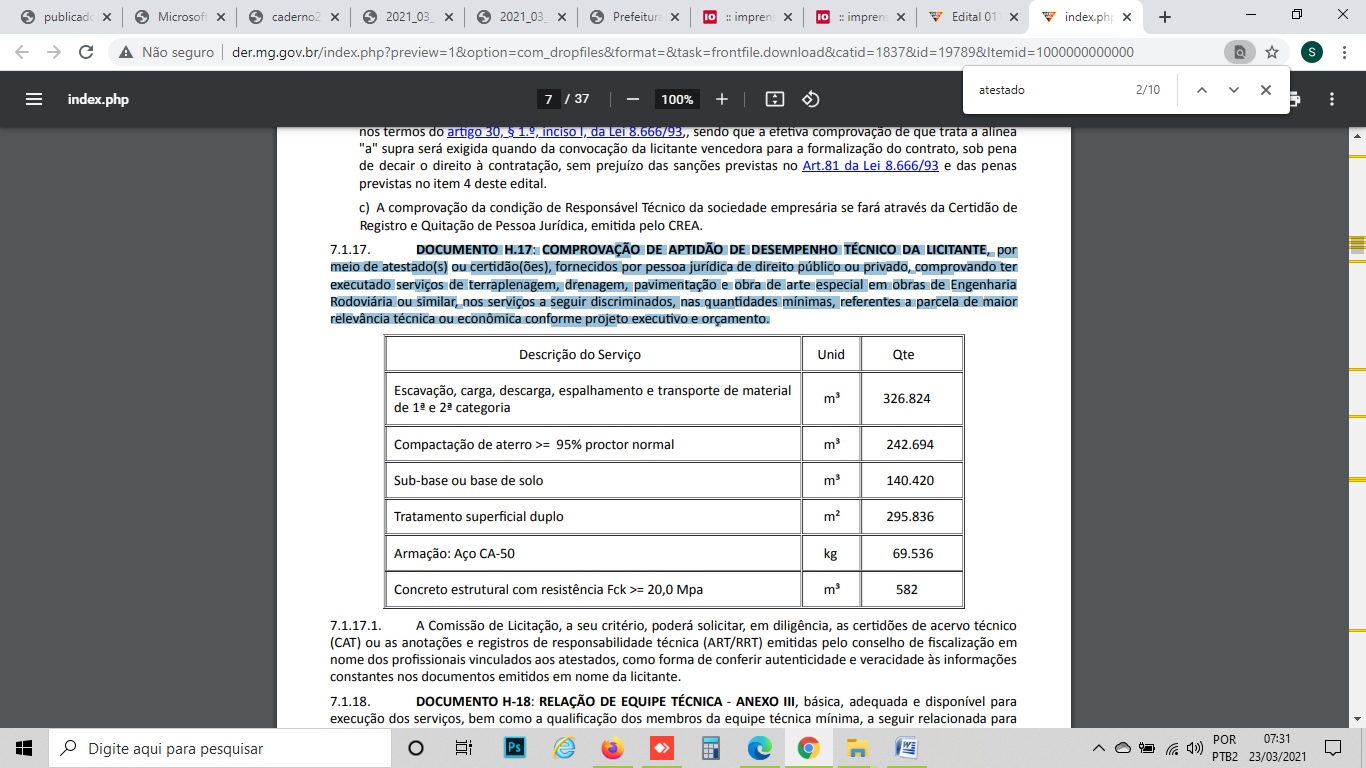 CAPACIDADE OPERACIONAL: DOCUMENTO H.17: COMPROVAÇÃO DE APTIDÃO DE DESEMPENHO TÉCNICO DA LICITANTE, por meio de atestado(s) ou certidão(ões), fornecidos por pessoa jurídica de direito público ou privado, comprovando ter executado serviços de terraplenagem, drenagem, pavimentação e obra de arte especial em obras de Engenharia Rodoviária ou similar, nos serviços a seguir discriminados, nas quantidades mínimas, referentes a parcela de maior relevância técnica ou econômica conforme projeto executivo e orçamento.CAPACIDADE OPERACIONAL: DOCUMENTO H.17: COMPROVAÇÃO DE APTIDÃO DE DESEMPENHO TÉCNICO DA LICITANTE, por meio de atestado(s) ou certidão(ões), fornecidos por pessoa jurídica de direito público ou privado, comprovando ter executado serviços de terraplenagem, drenagem, pavimentação e obra de arte especial em obras de Engenharia Rodoviária ou similar, nos serviços a seguir discriminados, nas quantidades mínimas, referentes a parcela de maior relevância técnica ou econômica conforme projeto executivo e orçamento.CAPACIDADE OPERACIONAL: DOCUMENTO H.17: COMPROVAÇÃO DE APTIDÃO DE DESEMPENHO TÉCNICO DA LICITANTE, por meio de atestado(s) ou certidão(ões), fornecidos por pessoa jurídica de direito público ou privado, comprovando ter executado serviços de terraplenagem, drenagem, pavimentação e obra de arte especial em obras de Engenharia Rodoviária ou similar, nos serviços a seguir discriminados, nas quantidades mínimas, referentes a parcela de maior relevância técnica ou econômica conforme projeto executivo e orçamento.ÍNDICES ECONÔMICOS: ILG – ILC – ISG igual ou maior (≥) a 1,0ÍNDICES ECONÔMICOS: ILG – ILC – ISG igual ou maior (≥) a 1,0ÍNDICES ECONÔMICOS: ILG – ILC – ISG igual ou maior (≥) a 1,0ÍNDICES ECONÔMICOS: ILG – ILC – ISG igual ou maior (≥) a 1,0OBSERVAÇÕES: A Data de visita técnica ao local das obras, será nos dias 05/4/2021 e 6/4/2021, mediante agendamento. Informações complementares poderão ser obtidas pelo telefone 3235-1272 ou pelo site acima mencionado.Clique aqui para obter informações do edital.OBSERVAÇÕES: A Data de visita técnica ao local das obras, será nos dias 05/4/2021 e 6/4/2021, mediante agendamento. Informações complementares poderão ser obtidas pelo telefone 3235-1272 ou pelo site acima mencionado.Clique aqui para obter informações do edital.OBSERVAÇÕES: A Data de visita técnica ao local das obras, será nos dias 05/4/2021 e 6/4/2021, mediante agendamento. Informações complementares poderão ser obtidas pelo telefone 3235-1272 ou pelo site acima mencionado.Clique aqui para obter informações do edital.OBSERVAÇÕES: A Data de visita técnica ao local das obras, será nos dias 05/4/2021 e 6/4/2021, mediante agendamento. Informações complementares poderão ser obtidas pelo telefone 3235-1272 ou pelo site acima mencionado.Clique aqui para obter informações do edital.